О внесении изменений в постановление Администрации муниципального района Камышлинский  Самарской области от 20.11.2018 года № 473  «Об утверждении муниципальной  программы  «Развитие сельского хозяйства и регулирование рынков сельскохозяйственной продукции, сырья и продовольствия  муниципального района Камышлинский на 2019-2025 годы»           В соответствии со статьей 179 Бюджетного кодекса Российской Федерации, в целях реализации Федерального закона от 29.12.2006 № 264-ФЗ «О развитии сельского хозяйства», Федеральным законом от 06.10.2003 № 131 «Об общих принципах организации местного самоуправления в Российской Федерации», постановлением Правительства Российской Федерации от 14.07.2012. № 717 «О Государственной программе развития сельского хозяйства и регулирования рынков сельскохозяйственной продукции, сырья и продовольствия», на основании уведомления № 707-4-001 о предоставлении субсидии, субвенции, иного межбюджетного трансферта, имеющего целевое назначение на 2020 год и плановый период 2021 и 2022 годов, руководствуясь Уставом муниципального района Камышлинский Самарской области, Администрация муниципального района Камышлинский Самарской областиПОСТАНОВЛЯЕТ:1.Внести в постановление Администрации муниципального района Камышлинский Самарской области от 20.11.2018г. №473 «Об утверждении муниципальной программы  «Развитие сельского хозяйства и регулирование рынков сельскохозяйственной продукции, сырья и продовольствия муниципального района Камышлинский на 2019-2025 годы» (далее – Постановление, Муниципальная программа) (с изменениями от 22.11.2019г. №431, 22.01.2020г. №20, 19.01.2021г. №18) следующие изменения:      	1) в паспорте Муниципальной программы, утвержденной Постановлением, раздел «Объемы и источники финансирования программных мероприятий» изложить в следующей редакции: 2) раздел 4 Муниципальной программы изложить в новой редакции согласно приложению к настоящему постановлению;3) абзац 1 раздела 5 Муниципальной программы изложить в следующей редакции:«Общий объем средств местного бюджета, а так же поступающих в местный бюджет из областного бюджета, направленных на реализацию мероприятий Муниципальной программы составляет 8,747 млн. рублей, в том числе в 2019 году – 5,110 млн. рублей, в 2020 году – 3,587 млн. рублей, в 2021 году – 3,842 млн. рублей».2.Опубликовать настоящее постановление в газете «Камышлинские известия».3.Разместить настоящие постановление на официальном сайте Администрации муниципального района Камышлинский Самарской области в сети Интернет /www.kamadm.ru/.      	4.Контроль за исполнением настоящего постановления оставляю за собой.      	5. Настоящее постановление вступает в силу после его подписания.Глава	 муниципального района				             Р.К. БагаутдиновИсполнитель: Хайретдинова Ю.Ю. 846643-34-37АДМИНИСТРАЦИЯ МУНИЦИПАЛЬНОГО РАЙОНАКАМЫШЛИНСКИЙ САМАРСКОЙ ОБЛАСТИПОСТАНОВЛЕНИЕ                        28.04.2021г. №174ОБЪЕМЫ И ИСТОЧНИКИФИНАНСИРОВАНИЯ ПРОГРАММНЫХМЕРОПРИЯТИЙ -Общий объём финансирования Программы на период 2019-2025гг составит 12 539 954,00 рублей, из них:за счёт средств местного бюджета 837 125,00 рублейза счёт субвенций из областного бюджета   11 702 829 рублей 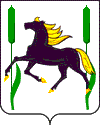 